Информация для родителей о возможностях по организации родительского контроля за доступом к информационно-коммуникационной сети «Интернет»Зачем нужен родительский контроль?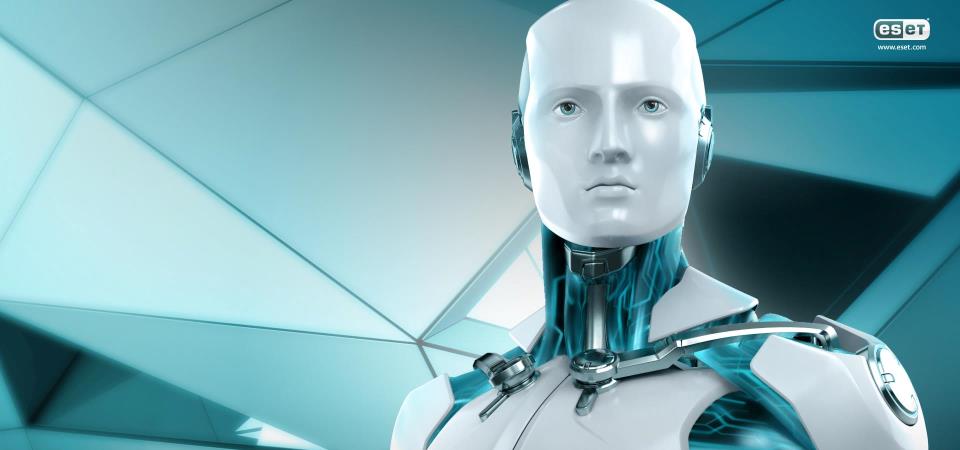         Как и в реальном мире, в интернете есть свои опасности. Подростки сутками просиживают во ВКонтакте или на Facebook, выкладывая в общий доступ массу личной информации — от учебы, места жительства и привычек до регулярных сообщений о своем текущем местонахождении. Кто может гарантировать, что среди виртуальных «друзей» никто не имеет злого умысла или не прячется под чужой личиной?       Социальные сети – это ведь не просто вид связи, это, как мы все сегодня понимаем, еще и способ контроля. Если родители живут вместе с детьми – для них этот способ, возможно, и не очень актуален. Чадо, как ни крути, часть дня находится перед глазами. А если дети живут в другом городе, за сотни, а то и тысячи километров? Двадцать минут по телефону или даже скайпу не дадут встревоженной маме представления о том, а как там чадо. А фотографии в Facebook дадут. Родители могут узнать, чем на самом деле занимается ребенок и адекватно реагировать на эти занятия. Соцсети ведь могут служить орудием налаживания связей между поколениями, главное не слишком резко жать на курок. СЕРВИСЫ, КОТОРЫЕ ПОЗВОЛЯЮТ РОДИТЕЛЯМ КОНТРОЛИРОВАТЬ ИСПОЛЬЗОВАНИЕ ИНТЕРНЕТА ДЕТЬМИhttp://netkidscontrol.ru/about NetKids — сервис, который позволяет родителям контролировать использование интернета детьми. NetKids это: Блокировка доступа к опасным сайтам; Отчеты о посещенных сайтах; Мониторинг общения в социальных сетях; Контроль загрузки фотографий и личной информации; Отчеты о поисковых запросах; Мониторинг почтовых сообщений и записей в блогах. Вся работа осуществляется через удобный и понятный web-интерфейс.Герда-бот: новый сервис родительского контроля анализирует опасный контент и уведомляет родителей. Этот бот  анализирует группы с опасным контентом в соцсети «ВКонтакте» и сообщает родителям, если ребёнок стал участником одной из них.ЭЛЕКТРОННЫЕ РЕСУРСЫ ДЛЯ ДЕТЕЙ И РОДИТЕЛЕЙhttp://www.symantec.com/ru/ru/norton/clubsymantec/library/article.jsp?aid=cs_teach_kids – Club Symantec единый источник сведений о безопасности в Интернете. Статья для родителей «Расскажите детям о безопасности в Интернете». Информация о средствах родительского контроля.http://www.obzh.info/novosti/novoe/bezopasnost-detei-v-internete.html- Личная безопасность. Основы безопасности жизни. Рекомендации взрослым: как сделать посещение Интернета для детей полностью безопасным.http://www.ifap.ru/library/book099.pdf - «Безопасность детей в Интернете», компания Microsoft. Информация для родителей: памятки, советы, рекомендации.http://www.oszone.net/6213/ - OS.zone.net - Компьютерный информационный портал. Статья для родителей «Обеспечение безопасности детей при работе в Интернет». Рекомендации по программе «Родительский контроль».                      Педагог-психолог                                            О.В.Храмушина